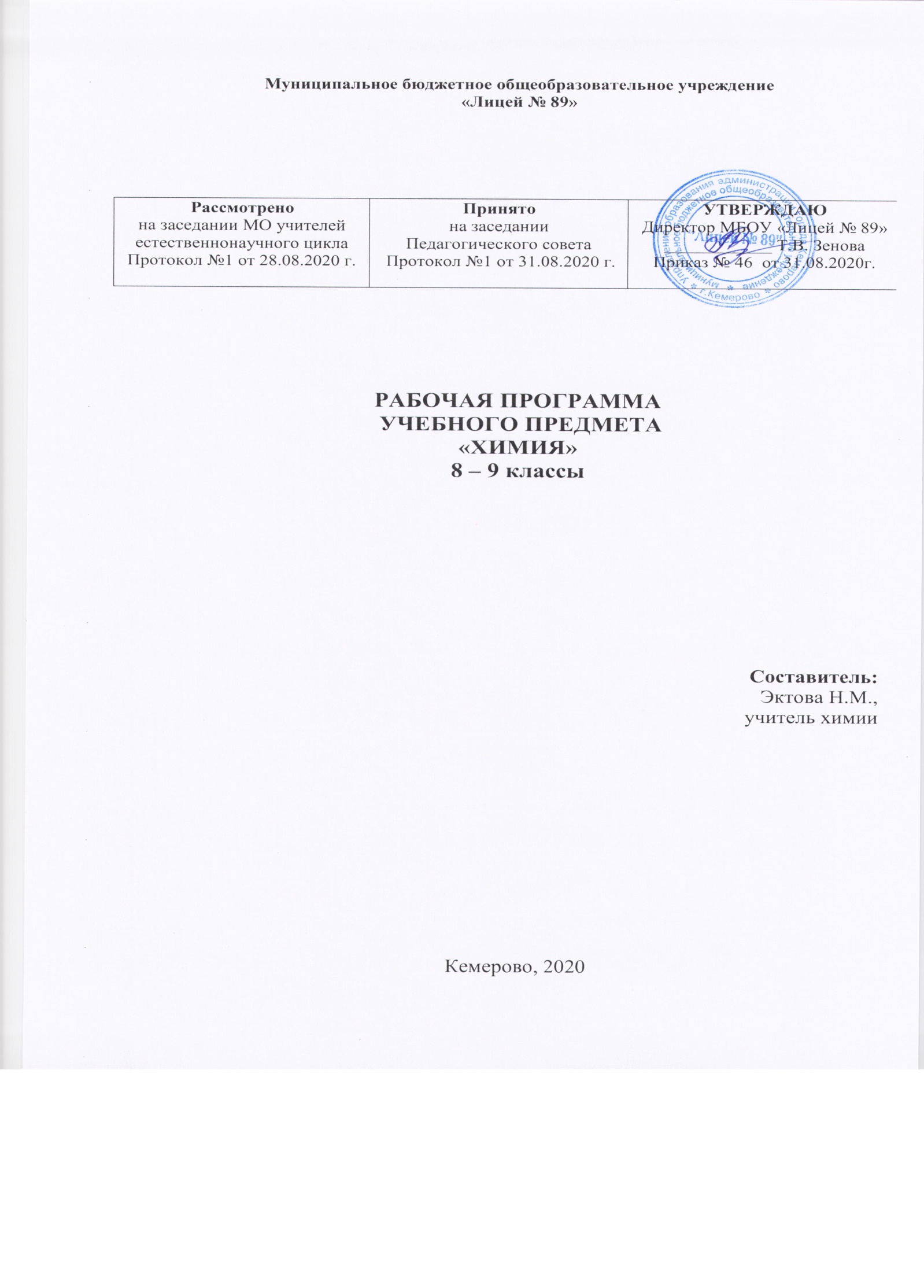 Планируемые результаты освоения учебного предмета «Химия»Рабочая программа учебного предмета «Химия» разработана  на основе требований к результатам освоения основной образовательной программы основного общего образования с учетом направлений программ, включенных в структуру основной образовательной программы, и обеспечивает достижение планируемых результатов освоения основной образовательной программы основного общего образования.  Рабочая программа по химии предназначена для  учащихся 8-9 классов общеобразовательных школ.Рабочая программа по химии имеет цель:-Образование, развитие и воспитание личности обучающихся, способных к самоидентификации и определению своих ценностных приоритетов на основе осмысления базового комплекса опорных знаний по химии, выраженных в форме, соответствующей возрасту учащихся.Основные задачи рабочей программы по химии заключаются в следующем:освоение важнейших знаний об основных понятиях и законах химии, химической символике;овладение умениями наблюдать химические явления, проводить химический эксперимент, производить расчеты на основе химических формул веществ и уравнений химических реакций;развитие  познавательных интересов и интеллектуальных способностей в процессе проведения химического эксперимента, самостоятельного приобретения знаний в соответствии с возникающими жизненными потребностями;воспитание отношения к химии как одному из фундаментальных компонентов естествознания и элементу общечеловеческой культуры;применение полученных знаний и умений для безопасного использования веществ и материалов в быту, сельском хозяйстве и на производстве, решения практических задач в повседневной жизни, предупреждения явлений, наносящих вред здоровью человека и окружающей среде. Учебный предмет «Химия» ориентирован на достижение личностных, предметных и метапредметных результатов ООО.Личностные результаты:формирование чувства гордости за российскую химическую науку;воспитание ответственного отношения к природе, осознания необходимости защиты окружающей среды, стремления к здоровому образу жизни;понимание особенности жизни и труда в условиях информатизации общества;подготовка к осознанному выбору индивидуальной образовательной и профессиональной траектории;умение управлять своей познавательной деятельностью;умение оценивать ситуацию и оперативно принимать решения, находить адекватные способы поведения и взаимодействия с партнерами во время учебы и игровой деятельности;формирование познавательной и информационной культуры, навыков самостоятельной работы с учебными пособиями, книгами, доступными современными информационными ресурсами и программами;развитие готовности к решению творческих задач, способности оценивать проблемные ситуации и оперативно принимать ответственные решения в различных продуктивных видах деятельности (учебной, поисково-исследовательской, клубной, проектной, кружковой и др.);формирование химико-экологической культуры, являющейся составной частью экологической и общей культуры, и научного мировоззрения.Метапредметные  результаты:овладение навыками самостоятельного приобретения новых знаний, организации учебной деятельности, поиска средств её осуществления;умение планировать, контролировать и оценивать учебные действия в соответствии с поставленной задачей и условиями её реализации;понимание проблемы, умение ставить вопросы, выдвигать гипотезу, давать определения понятиям, классифицировать, структурировать материал, проводить эксперименты, аргументировать собственную позицию, формулировать выводы и заключения;умения извлекать информацию из различных источников, включая средства массовой информации, компакт-диски учебного назначения, ресурсов интернет; умение свободно пользоваться словарями различных типов, справочной литературой, соблюдать нормы информационной избирательности, этики;умение на практике пользоваться основными логическими приемами, методами наблюдения, моделирования, объяснения, решения проблем, прогнозирования;умение воспринимать, систематизировать и предъявлять информацию в словесной, образной, символической формах; анализировать и перерабатывать полученную информацию в соответствии с поставленными задачами;умение переводить информацию из одной знаковой системы в другую, выбирать знаковые системы адекватно познавательной коммуникативной ситуации;умение свободной, правильно излагать свои мысли в устной и письменной форме; адекватно выражать своё отношение к фактам и явлениям окружающей действительности, к прочитанному, услышанному, увиденному;умение объяснять явления и процессы социально-филосовских позиций, рассматривать их комплексно в контексте сложившихся реалий и возможных перспектив;способность организовать свою жизнь в соответствии с общественно значимыми представлениями о здоровом образе жизни, правах и обязанностях гражданина, ценностях бытия и культуры, принципах социального взаимодействия;умение применять индуктивные и дедуктивные способы рассуждения, видеть различные способы решения задач;выполнение познавательных и практических заданий, в том числе с использованием проектной деятельности, на уроках и в доступной социальной практике;способность оценивать с позиций социальных норм собственные поступки и поступки других людей; умение слушать собеседника, понимать его точку зрения, признавать право другого человека на иное мнение;умение взаимодействовать с людьми, работать в коллективах с выполнением различных социальных ролей;умение оценивать свою познавательно-трудовую деятельность с точки зрения нравственных, правовых норм, эстетических ценностей по принятым в обществе и коллективе требованиям и принципам;овладение сведениями о сущности способностях объектов, процессов и явлений действительности в соответствие с содержанием учебного предмета «Химия»;понимание значимости различных видов профессиональной и общественной деятельности.Предметные результаты:  понимать значение научных знаний для адаптации человека в современном динамически изменяющемся и развивающемся мире, возможность разумного использования достижений науки и современных технологий для дальнейшего развития человеческого общества;давать определения научных понятий: химический элемент, атом,  молекула,  вещество, простое и сложное вещество, химическая формула, относительная атомная масса, относительная молекулярная масса, валентность, оксиды, кислоты, основания, соли, индикатор, периодический закон, периодическая таблица,  химическая реакция, химическое уравнение;описывать демонстрационные и самостоятельно проведенные химические эксперименты;проводить химический эксперимент, обращаться с веществами, используемыми в экспериментальном познании химии и в повседневной жизни в соответствии с правилами техники безопасности;описывать и различать изученные классы неорганических соединений, простые и сложные вещества, химические реакции;классифицировать изученные объекты и явления;овладевать предметными и межпредметными понятиями, отражающими существенные связи и отношения между объектами и процессами;делать выводы и умозаключения из наблюдений, изученных химических закономерностей, прогнозировать свойства неизученных веществ по аналогии со свойствами изученных;структурировать изученный материал и химическую информацию, полученную из других источников;моделировать строение простых молекул;анализировать и оценивать последствия для окружающей среды бытовой и производственной деятельности человека, связанной с переработкой веществ;оказывать первую помощь при отравлениях, ожогах и других травмах, связанных с веществами и лабораторным оборудованием.В результате освоения программного материала обучающийсянаучится:8 классВыпускник научится:Основные понятия химии (уровень атомно-молекулярных представлений)• описывать свойства твёрдых, жидких, газообразных веществ, выделяя их существенные признаки;• характеризовать вещества по составу, строению и свойствам, устанавливать причинно-следственные связи между данными характеристиками вещества;• раскрывать смысл основных химических понятий «атом», «молекула», «химический элемент», «простое вещество», «сложное вещество», «валентность», используя знаковую систему химии;• изображать состав простейших веществ с помощью химических формул и сущность химических реакций с помощью химических уравнений;• вычислять относительную молекулярную и молярную массы веществ, а также массовую долю химического элемента в соединениях для оценки их практической значимости;• сравнивать по составу оксиды, основания, кислоты, соли;• классифицировать оксиды и основания по свойствам, кислоты и соли по составу;• описывать состав, свойства и значение (в природе и практической деятельности человека) простых веществ — кислорода и водорода;• давать сравнительную характеристику химических элементов и важнейших соединений естественных семейств щелочных металлов и галогенов;• пользоваться лабораторным оборудованием и химической посудой;• проводить несложные химические опыты и наблюдения за изменениями свойств веществ в процессе их превращений; • соблюдать правила техники безопасности при проведении наблюдений и опытов;• различать экспериментально кислоты и щёлочи, пользуясь индикаторами; осознавать необходимость соблюдения мер безопасности при обращении с кислотами и щелочами.Выпускник получит возможность научиться:• грамотно обращаться с веществами в повседневной жизни;• осознавать необходимость соблюдения правил экологически безопасного поведения в окружающей природной среде;• понимать смысл и необходимость соблюдения предписаний, предлагаемых в инструкциях по использованию лекарств, средств бытовой химии и др.;• использовать приобретённые ключевые компетентности при выполнении исследовательских проектов по изучению свойств, способов получения и распознавания веществ; • развивать коммуникативную компетентность, используя средства устной и письменной коммуникации при работе с текстами учебника и дополнительной литературой, справочными таблицами, проявлять готовность к уважению иной точки зрения при обсуждении результатов выполненной работы;• объективно оценивать информацию о веществах и химических процессах, критически относиться к псевдонаучной информации, недобросовестной рекламе, касающейся использования различных веществ.2. Периодический закон и Периодическая система химических элементов Д.И. Менделеева. Строение вещества.классифицировать химические элементы на металлы, неметаллы, оксиды и гидроксиды которых амфотерны, инертные элементы (газы) для осознания важности упорядоченности научных знаний;рассматривать смысл периодического закона Д.И. Менделеева;описывать и характеризовать табличную форму ПСХЭ;характеризовать состав атомных ядер и распределение электронов по электронным атомным слоям атомов ХЭ малых периодов ПСХЭ, а также калия и кальция;различать виды химической связи: ионную, ковалентную полярную, ковалентную неполярную и металлическую;изображать электронно-ионные формулы веществ, образованные химическими связями разного вида;выявлять зависимость свойств веществ от строения их кристаллических решеток: ионных, атомных, молекулярных, металлических;характеризовать ХЭ и их соединения на основе положения ХЭ в ПСХЭ и особенностей строения их атомов;описывать основные этапы открытия Д.И. Менделеевым ПЗ и ПСХЭ, жизнь и многообразную научную деятельность ученого;характеризовать научное и мировоззренческое значение ПЗ и ПСХЭ Д.И. Менделеева;осознавать научные открытия как результат длительных наблюдений, опытов, научной полемики, преодоления трудностей и сомнений.Выпускник получит возможность научиться:• осознавать значение теоретических знаний для практической деятельности человека;• описывать изученные объекты как системы, применяя логику системного анализа;• применять знания о закономерностях периодической системы химических элементов для объяснения и предвидения свойств конкретных веществ;• развивать информационную компетентность посредством углубления знаний об истории становления химической науки, её основных понятий, периодического закона как одного из важнейших законов природы, а также о современных достижениях науки и техники.9 классВыпускник научится:3. Многообразие химических реакцийобъяснять суть химических процессов и их принципиальное отличие от физических;называть признаки и условия протекания химических реакций;устанавливать принадлежность химических реакций к определенному типу по одному их классификационных признаков:по числу и составу исходных веществ и продуктов реакции (реакции соединения, разложения, обмена, замещения);по выделению или поглощению теплоты (экзо- и эндотермические);по изменению степеней окисления ХЭ (реакции окислительно-восстановительные);по обратимости процесса (реакции обратимые и необратимые);называть факторы, влияющие на скорость химических реакций;называть факторы, влияющие на смещение химического равновесия;составлять уравнения электролитической диссоциации кислот, щелочей и солей; полные и сокращенные ионные уравнения реакций обмена; уравнения окислительно-восстановительных реакций;прогнозировать продукты химических реакций по формулам / названиям исходных веществ; определять исходные вещества по формулам /названиям продукта реакции;составлять уравнения реакций, соответствующих последовательности «цепочке» превращений неорганических веществ различных классов;выявлять в процессе эксперимента признаки, свидетельствующие о протекании химической реакции;приготовлять растворы с определенной массовой долей растворенного вещества;определять характер среды водных растворов кислот и щелочей по изменению окраски индикаторов;проводить качественные реакции, подтверждающие наличие в водных растворах веществ отдельных катионов и анионов.Выпускник получит возможность научиться:• составлять молекулярные и полные ионные уравнения по сокращённым ионным уравнениям;• приводить примеры реакций, подтверждающих существование взаимосвязи между основными классами неорганических веществ;• прогнозировать результаты воздействия различных факторов на изменение скорости химической реакции;• прогнозировать результаты воздействия различных факторов на смещение химического равновесия.4. Многообразие веществопределять принадлежность неорганических веществ к одному из изученных классов /групп: металлы и неметаллы, оксиды, основания, соли, кислоты;составлять формулы неорганических соединений по валентностям и степеням окисления элементов, а также зарядам ионов, указанным в таблице растворимости кислот, оснований и солей;объяснять закономерности изменения физических и химических свойств простых веществ (металлов и неметаллов) и их высших оксидов, образованных элементами IIи III периодов;называть общие химические свойства, характерные для групп оксидов: кислотных, основных, амфотерных;называть общие химические свойства, характерные для каждого из классов неорганических веществ: кислот, оснований, солей;приводить примеры реакций, подтверждающих химические свойстванеорганических веществ: оксидов, кислот, оснований, солей;определять вещество окислитель и вещество восстановитель в окислительно-восстановительных реакциях;составлять окислительно-восстановительный баланс (для изученных реакций) по предложенным схемам реакций;проводить лабораторные опыты, подтверждающие химические свойства основных классов неорганических соединений;проводить лабораторные опыты по получению и собиранию газообразных веществ: водорода, кислорода, углекислого газа, аммиака; составлять уравнения соответствующих реакций.Выпускник получит возможность научиться:• прогнозировать химические свойства веществ на основе их состава и строения;• прогнозировать способность вещества проявлять окислительные или восстановительные свойства с учётом степеней окисления элементов, входящих в его состав;• выявлять существование генетической взаимосвязи между веществами в ряду: простое вещество — оксид — гидроксид — соль;• характеризовать особые свойства концентрированных серной и азотной кислот;• приводить примеры уравнений реакций, лежащих в основе промышленных способов получения аммиака, серной кислоты, чугуна и стали;• описывать физические и химические процессы, являющиеся частью круговорота веществ в природе;• организовывать, проводить ученические проекты по исследованию свойств веществ, имеющих важное практическое значение.Содержание учебного предмета. На изучение учебного предмета «Химия» в 8-9 классе отводится   136 часов:8 класс  ̶ 68 часов (2  часа в неделю), 9 класс  ̶ 68 часов (2 часа в неделю) 8 класс Введение (2 ч)Исторические этапы возникновения и развития химии. Основные понятия и теории химии. Лабораторное оборудование и приемы работы с ним. Правила техники безопасности при работе в кабинете химии.Демонстрации. Таблицы, слайды, показывающие исторический путь развития, достижения химии и их значение, лабораторное оборудование.Практическое занятие.№1 «Лабораторное оборудование и приемы работы с ним»Раздел IВещество и химические явления с позиций атомно-молекулярного учения Химические элементы и вещества в свете атомно-молекулярного учения (15ч)Понятие « вещество» в физике и химии. Химические и физические явления. Химические элементы: их знаки и сведения из истории открытия. Состав вещества, химические формулы. Вещества простые и сложные. Металлы и неметаллы. Общая характеристика. Атомно-молекулярное учение (АМУ) в химии. Относительные атомные и молекулярные массы. Система химических элементов Д.И.Менделеева. Валентность.Количество вещества. Определение валентности по положению элемента в периодической системе. Моль - единица количества вещества. Молярная масса.Демонстрации. 1. Физические и химические явления. 2. Измерение плотности жидкостей ареометром. 3. Плавление серы. 4. Определение электропроводности и теплопроводности вещества. 5.Опыты по получению углекислого газа. 6. Модели атомов и молекул. Кристаллические решетки. 7.Коллекции металлов и неметаллов.Лабораторные опыты. 1. Рассмотрение веществ с различными физическими свойствами. 2, Испытание твердости веществ. 3. Примеры физических и химических явлений. 4. Изучение образцов металлов и неметаллов. 5. Изучение свойств веществ.Расчетные задачи. 1. Вычисление относительной молекулярной массы веществ, массовой доли элементов по химическим формулам. Вычисление молярной массы вещества. 2. Определение массы вещества по известному его количеству и наоборот. Химические реакции. Закон сохранения массы и энергии (5ч)Сущность химических явлений в свете АМУ. Признаки протекания химических реакций.Причины и направления протекания химических реакций. Обратимость химических реакций и превращение энергии, условия протекания химических реакций. Законы сохранения массы и энергии. Составление уравнений химических реакций. Расчеты по уравнениям химических реакций. Типы химических реакций. Обобщение знаний о химических реакциях.Демонстрации. 1. Примеры химических реакций разных видов. 2. Опыты, иллюстрирующие закон сохранения массы веществ. 3. Опыты, иллюстрирующие превращения различных видов энергии друг в друга.Лабораторные опыты. 1. Признаки протекания химических реакций. 2. Типы химических реакций.Расчетные задачи. Вычисление по химическим уравнениям масс, количеств веществ: а) вступивших в реакцию, б) образовавшихся в результате реакции.Вещества в окружающей нас природе и технике (4ч)Вещества в природе. Состав геосфер и космоса. Чистые вещества и смеси. Способы разделения смесей. Вещества органические и неорганические. Сведения о химической технологии. Понятие о растворах как гомогенных физико-химических системах. Значение растворов для жизни человека, сельскохозяйственного и промышленного производства. Растворимость веществ. Способы выражения концентрации растворов: массовая доля, молярная концентрация.Демонстрации. 1. Разделение смесей различными способами. 2. Коллекции природных и синтетических органических веществ. 3.Растворение веществ с различным коэффициентом растворимости. 4. Тепловые эффекты при растворении.Лабораторные опыты. 1. Ознакомление с образцами простых и сложных веществ, минералами и горными породами.2. Разделение смесей.3. Обугливание органических веществ.Практические занятия. №2. Очистка веществ различными методами. №3. Приготовление растворов заданной концентрации. Расчетные задачи. 1. Построение графиков растворимости. 2. Вычисление концентрации растворов. 3. Вычисление массы, объема, количества растворённого  вещества и растворителя по определенной концентрации раствора. Понятие о газах. Воздух. Кислород. Горение (6ч)Понятие о газах. Закон Авогадро. Воздух - смесь газов. Относительная плотность газов. Кислород - химический элемент и простое вещество. История открытия кислорода. Аллотропия. Озон. Значение озонового слоя Земли. Получение кислорода в промышленности и в лаборатории. Химические свойства кислорода. Процессы горения и медленного окисления. Применение кислорода.Атмосфера - воздушная оболочка Земли. Основные источники загрязнения атмосферы. Круговорот кислорода в природе.Демонстрации. 1. Получение кислорода. 2. Сжигание различных веществ в кислороде.3.Опыты по воспламенению и горению.Практическое занятие№4. Получение кислорода и исследование его свойств.Расчетные задачи. 1. Определение относительной плотности газов по значениям их молекулярных масс. 2. Определение относительных молекулярных масс газообразных веществ по значению их относительной плотности. Классы неорганических соединений (14ч)Оксиды - состав, номенклатура, классификация. Понятие о гидроксидах - кислотах и основаниях. Название и состав оснований. Гидроксогруппа. Классификация кислот, их состав и название. Состав, название солей, правила составления формул солей. Химические свойства оксидов, оснований, кислот и солей.Амфотерность. Генетическая связь неорганических веществ.Демонстрации. 1. Образцы соединений - представителей классов кислот, солей, оснований и оксидов. 2. Растворимость и определение генетической связи между классами. 3. Действие индикаторов. 4. Опыты, иллюстрирующие свойства отдельных классов неорганических веществ.Лабораторные опыты. 1. Рассмотрение образцов оксидов. 2. Определение среды полученных растворов с помощью индикаторов. 3.Рассмотрение образцов солей и определение их растворимости. 4.Исследование свойств соляной и серной кислот. 5. Взаимодействие металлов с растворами кислот.6. Взаимодействие растворов кислот с нерастворимыми основаниями. 7. Получение нерастворимых оснований и исследование их свойств.Практические занятия№5. Исследование свойств оксидов, кислот, оснований. №6. Решение экспериментальных задач по теме «Генетическая связь между классами неорганических соединений».Раздел II. Вещества и химические реакции в свете электронной теорииСтроение атома. (3 ч)Строение атома. Постулаты Бора. Строение электронных оболочек атомов элементов 1 ипериодов. Место элемента в периодической системе и электронная структура атома. Уравнения ядерных реакций. Причины возникновения радиоактивных осадков и их биологическое значение.Демонстрации. 1. Схемы опытов Томсона, Резерфорда, Милликена. 2. Модели атомов различных элементов. Периодический закон и периодическая система химических элементов Д.И.Менделеева(4ч)Свойства химических элементов и их изменения. Классификация химических элементов. Открытие периодического закона. Строение атомов химических элементов. Больших и малых периодов, главных и побочных подгрупп. Формулировка периодического закона в современной трактовке. Периодическая система в свете строения атома. Физический смысл номера периода и группы. Характеристика элемента по его положению в периодической системе. Семейства элементов. Амфотерные элементы. Значение периодического закона для развития науки и техники.Демонстрации. 1. Набор таблиц «Периодический закон и строение атома». 2. Демонстрация щелочных металлов и галогенов. 3. Взаимодействие щелочных металлов с галогенами и сложными веществами.Лабораторный опыт. 1. Исследование свойств амфотерных гидроксидов.Строение вещества  (4ч)Валентное состояние атомов в свете теории электронного строения. Валентные электроны. Химическая связь атомов. Ковалентная полярная и неполярная связь и механизм ее образования. Свойства ковалентной связи. Электронные и структурные формулы веществ. Ионная связь и механизм ее образования. Свойства ионов. Степень окисления.Природа химической связи и ее типы. Влияние связи на свойства веществ. Кристаллическое строение вещества. Кристаллические решетки и их типы. Зависимость свойств веществ от их строения.Демонстрации. 1. Модели кристаллических решеток. 2. Возгонка йода. Химические реакции в свете электронной теории. Окислительно-восстановительные реакции (4ч)Физическая сущность химической реакции.Электронные уравнения Льюиса. Реакции, протекающие с изменением и без изменения степеней окисления. ОВР. Процессы окисления и восстановления; их единство и противоположность. Составление уравнений ОВР. Расстановка коэффициентов в ОВР методом электронного баланса. Общая характеристика ОВР. Классификация химических реакций в свете электронной теории.Демонстрации. Примеры окислительно-восстановительных реакций различных типов: горение веществ, взаимодействие галогенов с металлами, серой, азотом, растворами кислот и солей.Практическая работа. Составление и использование алгоритма расстановки коэффициентов в окислительно-восстановительных реакциях. Водород и его важнейшие соединения (3 ч)Водород в космосе. Ядерные реакции на Солнце. Водород в земной природе. Получение водорода в лаборатории. Водород - химический элемент и простое вещество. Изотопы водорода. Физические и химические свойства водорода. Применение водорода. Промышленное получение водорода. Водород - экологически чистое топливо. Пероксид водорода: состав, строение, свойства, применение, пероксид водорода в ОВР. Демонстрации. 1. Получение водорода в лаборатории.2. Зарядка аппарата Кипа. 3. Горение водорода. 4. Восстановление меди из ее оксида в токе водорода. 5.Химические свойства пероксида водорода.Практические занятия№7. Получение водорода и исследование его свойств. Галогены (3ч).Характеристика галогенов как химических элементов и простых веществ. Строение атомов галогенов. Нахождение галогенов в природе. Физические и химические свойства галогенов. Получение хлора и хлороводорода в лаборатории и промышленности. Биологическое значение галогенов. Галогены и отравляющие вещества.Демонстрации. 1. Получение хлора. 2. Обесцвечивание хлором красящих веществ. 3. Получение хлороводорода и растворение его в воде. 4. Возгонка йода. 5. Взаимное вытеснение галогенов.Лабораторные опыты. Распознавание соляной кислоты, хлоридов, бромидов, иодидов. Расчетные задачи. Вычисление объема газов по количеству вещества.Обобщение знаний о наиболее важных характеристиках веществ и химических процессов(3ч).Характеристика химического элемента. Физико-химические свойства веществ на примереводорода, кислорода, хлора.Основные характеристики химических реакций: типы реакций, возможность и направления протекания. Некоторые требования к сырью химической промышленности. Некоторые требования к производственным химическим процессам на примере получения водорода, кислорода, хлора. Охрана природных ресурсов.Итоговая контрольная работа № 59 классПовторение некоторых вопросов курса 8 класса (2часа)Химические элементы и их свойства. Периодический закон и периодическая система химических элементов Д.И. Менделеева. Закономерности изменения свойств элементов в периодах и группах. Относительная электроотрицательность, степень окисления. Валентность. Сведения о составе и номенклатуре основных классов неорганических соединений.Демонстрации. 1. Образцы неорганических соединений. 2. Модели кристаллических решеток. 3. Опыты, раскрывающие взаимосвязь строения и свойств: а) возгонки йода; б)нагревание нафталина и кварца; в) нагревание серы и поваренной соли.Лабораторный опыт. Рассмотрение образцов оксидов, солей, кислот, оснований.Химические реакции и закономерности их протекания (4часа)Энергетика химических превращений. Энергия активации. Химическая кинетика. Скорость химической реакции. Закон действия масс. Зависимость скорости от условий протекания реакции. Катализ и катализаторы. Общие сведения о гомогенном и гетерогенном катализе. Константа равновесия. Химическое равновесие, принцип    Ле -Шателье. Метод определения скорости химических реакций.Демонстрации. 1. Зависимость скорости реакции от концентрации реагирующих веществ.         2. Зависимость скорости реакции от температуры. 3. Зависимость скорости реакции от природы реагирующих веществ. 4. Влияние концентрации реагирующих веществ на химическое равновесие  (на примере взаимодействия хлорида железа (III) с роданидом калия). 5. Взаимодействие пероксида водорода с оксидом марганца (VI). Лабораторные опыты. 1. Опыты, выясняющие зависимость скорости химическом реакции от природы реагирующих веществ (взаимодействие цинка с соляной и уксусной кислотами), от площади поверхности соприкосновения (взаимодействие различных но размеру гранул цинка с соляной кислотой), от концентрации и температуры (взаимодействие оксида меди (II) с серной кислотой различной концентрации при разных температурах). 2. Разложение пероксида водорода в присутствии катализатора.Практическое занятие№1 «Влияние различных факторов на скорость химической реакции»Расчетные задачи. 1. Расчеты по термохимическим уравнениям. 2. Вычисление скорости химической реакции по кинетическому уравнению. Растворы. Теория электролитической диссоциации (10часов)Сведения о растворах; определение растворов, растворители, растворимость, классификация растворов.Предпосылки возникновения теории электролитической диссоциации. Идеи С.Аррениуса,        Д.И. Менделеева, И.П. Каблукова и других ученых. Электролиты и неэлектролиты.Дипольное строение молекулы воды.Процессы, происходящие с электролитами при расплавлении и растворении веществ в воде. Роль воды в процессе электролитической диссоциации. Диссоциация электролитов с разным типом химической связи. Свойства ионов. Кристаллогидраты.Тепловые явления, сопровождающие процессы растворения. Краткие сведения о неводныхрастворах.Основные положения теории растворов.Сильные и слабые электролиты. Степень диссоциации. Константа диссоциации. Индикаторы.Реакции ионного обмена. Химические свойства кислот, солей и оснований в свете теории электролитической диссоциации. Гидролиз солей. Химические реакции в свете трех теорий: атомно-молекулярного учения, электронного строения атома, теории электролитической диссоциации.Расчетные задачи. Расчеты по химическим уравнениям, если одно из реагирующих веществ дано в избытке.Демонстрации. 1. Испытание веществ, их растворов и расплавов на электрическую проводимость. 2. Влияние разбавления на степень диссоциации. Сравнение электрической проводимости концентрированного и разбавленного растворов уксусной кислоты. 3. Движение ионов в электрическом поле. 4.Влияние растворителя на диссоциацию (в качестве растворителей - соляная кислота, диэтиловый эфир, этиловый спирт, толуол). 5.Гидратация и дегидратация ионов (на примерах безводных солей и кристаллогидратов хлорида кобальта (II), сульфатов меди (II) и никеля (II).Лабораторные опыты. 1. Растворение веществ в воде и в бензине. 2. Реакции обмена между растворами электролитов.Практическое занятие.№2.«Химические свойства кислот, солей и оснований в свете ТЭД» Тема творческой работы. Значение научной теории для понимания окружающего мира, научной и практической деятельности.Элементы-неметаллы и их важнейшие соединения  (33часа)Химические элементы-неметаллы. Положение элементов-неметаллов в периодической системе Д.И. Менделеева. Неметаллы-р-элементы.Особенности строения их атомов: общие черты и различия. Относительная электроотрицательность. Степени окисления, валентные состояния атомов неметаллов. Закономерности изменения значений этих величин в периодах и группах периодической системы. Радиоактивные изотопы. Изотопы неметаллов их применение. Характеристика углеродного метода, применяемого в разных областях науки. Загрязнение окружающей среды радиоизотопами; основные источники их поступления. Типичные формы водородных и кислородных соединений неметаллов. Распространение неметаллических элементов в природе.Простые вещества-неметаллы. Особенности их строения. Физические свойства (агрегатное состояние, температура плавления, кипения, растворимость в воде). Понятие об аллотропии. Аллотропия углерода, фосфора, серы. Обусловленность свойств аллотропов особенностями их строения; применение аллотропов.Химические свойства простых веществ-неметаллов. Причины химической инертности благородных газов, низкой активности азота, окислительных свойств и двойственного поведения серы, азота, углерода и кремния в окислительно-восстановительных реакциях. Общие свойства неметаллов и способы их получения.Водородные соединения неметаллов. Формы водородных соединений.Закономерности изменения физических и химических свойств водородных соединений в зависимости от особенностей строения атомов образующих их элементов. Свойства водных растворов водородных соединений неметаллов. Кислотно-основная характеристика их растворов.Высшие кислородные соединения неметаллов. Оксиды и гидроксиды. Их состав, строение, свойства.Подгруппа кислорода и ее типичные представителиОбщая характеристика элементов подгруппы кислорода. Закономерные изменения в подгруппе. Физические и химические свойства халькогенов - простых веществ. Халъкогениды. характер их водных растворов.Биологические функции халькогенов. Сера как простое вещество. Аллотропия серы. Переход аллотропных форм друг в друга. Химические свойства серы. Применение серы.Сероводород, строение, физические и химические свойства. Восстановительные свойства сероводорода. Качественная реакция на сероводород и сульфиды. Сероводород и сульфиды в природе. Воздействие сероводорода на организм человека. Получение сероводорода в лаборатории.Кислородсодержащие соединения серы. Оксид серы (IV). Сернистая кислота. Состав, строение, свойства. Окислительно-восстановительные свойства кислородсодержащих соединений серы (IV). Сульфиты. Гидросульфиты. Качественная реакция на сернистую кислоту и ее соли. Применение кислородсодержащих соединений серы (IV).Оксид серы (VI), состав, строение, свойства. Получение оксида серы (VI). Серная кислота, состав, строение, физические свойства. Особенности ее растворения в воде. Химические свойства разбавленной и концентрированной серной кислоты. Окислительные свойства серной кислоты. Качественная реакция на сульфат-ион. Применение серной кислоты.Подгруппа азота и ее типичные представителиОбщая характеристика элементов подгруппы азота. Свойства простых веществ элементов подгруппы азота.Важнейшие водородные и кислородные соединения элементов подгруппы азота, их закономерные изменения. История открытия и исследования элементов подгруппы азота.Азоткак элемент и как простое вещество. Химические свойства азота. Аммиак, строение, свойства, водородная связь между молекулами аммиака.Механизм образования иона аммония. Соли аммония, их химические свойства. Качественная реакция на ион аммония. Применение аммиака и солей аммония.Оксиды азота. Строение оксида азота (II), оксида азота (IV).Физические и химические свойства оксидов азота (II), (IV).Азотная кислота, состав и строение. Физические и химические свойства азотной кислоты. Окислительные свойства азотной кислоты. Составление уравнении реакций взаимодействия азотной кислоты с металлами методом электронного баланса.Соли азотной кислоты — нитраты. Качественные реакции на азотную кислоту и ее соли. Получение и применение азотной кислоты и ее солей.Фосфор как элемент и как простое вещество. Аллотропия фосфора. Физические и химические свойства фосфора. Применение фосфора. Водородные и кислородные соединения фосфора, их свойства. Фосфорная кислота и ее соли. Качественная реакция на фосфат-ион.Минеральные удобрения: классификация, примеры, особенности физиологического воздействия на растения. Проблема связанного азота. Проблема научно обоснованного использования минеральных удобрений в сельском, хозяйстве. Расчеты питательной ценности удобрений. Проблема накопления нитратов.Подгруппа углерода и ее типичные представителиОбщая характеристика элементов подгруппы углерода. Электронное строение атомов элементов подгруппы углерода, распространение в природе.Углерод как простое вещество. Аллотропия углерода: алмаз, графит, фуллерены. Адсорбция. Химические свойства углерода.Кислородные соединения углерода. Оксиды углерода, строение, свойства, получение. Угольная кислота и ее соли. Качественная реакция на карбонат-ион.Кремний и его свойства. Кислородные соединения кремния: оксид кремния (IV), кремниевая кислота, состав, строение, свойства. Силикаты. Силикатная промышленность. Краткие сведения о керамике, стекле, цементе.Понятие о круговороте химических элементов на примере углерода, азота, фосфора и серы.Загрязнение атмосферы соединениями азота, серы, углерода. Химические превращения, происходящие с сернистым газом в атмосфере, механизмы воздействия сернистых соединений на живую и неживую природу (на примере состояний «физиологической сухости» у растений) и на карбонат содержащие минералы (разрушение известняка, мрамора). Кислотные дожди, особенности их химического состава и последствия воздействия на живое и неживое. Накопление соединений азота и фосфора в природных водах.Источники накопления диоксида углерода в атмосфере. «Парниковый» эффект. Взаимосвязь концентрации углекислого газа в атмосфере и температуры воздуха.Общие сведения об органических соединениях.Понятие о полимерных химических соединениях. Мономер; полимер; способность атомов углерода и кремния к образованию последних.Соединения углерода — предмет самостоятельной науки — органической химии. Первоначальные сведения о строении органических веществ. Некоторые положения и роль теории А.М. Бутлерова в развитии этой науки. Понятие о гомологии и изомерии.Основные классы углеводородов. Алканы.Электронное и пространственное строение предельных углеводородов (алканов). Изомерия и номенклатура предельных углеводородов.Физические и химические свойства алканов. Способность алканов к реакции замещения и изомеризации.Непредельные углеводороды — алкены и алкины. Электронное и пространственное строение алкенов и алкинов.Гомологический ряд алкенов. Номенклатура. Физические и химические свойства алкенов. Способность алкенов к реакции присоединения и полимеризации. Понятие о полимерных химических соединениях: мономер, полимер, степень полимеризации. Полиэтилен, полипропилен -     представители полимеров. Алкины. номенклатура, свойства.Распространение углеводородов в природе. Состав нефти и характеристика основных продуктов, получаемых из нефти.Кислородсодержащие органические соединения.Понятие о функциональной группе. Гомологические ряды спиртов и карбоновых кислот. Общие формулы классов этих соединений. Физиологическое действие спиртов на организм. Химические свойства спиртов: горение, гидрогалогенирование, дегидратация. Понятие о многоатомных спиртах (глицерин). Общие свойства карбоновых кислот. Реакция этерификации.Биологически важные соединения. Химия и пища: жиры, углеводы, белки — важнейшие составные части пищевого рациона человека и животных. Свойства жиров и углеводов. Роль белков в природе и их химические свойства: гидролиз, денатурация.Демонстрации. 1.Образцы простых веществ-неметаллов и их соединений. 2. Коллекция простых веществ-галогенов. 3. Растворимость в воде кислорода, азота, серы, фосфора. 4. Электропроводность неметаллов. 5. Получение моноклинной и пластической серы. 6. Получение белого фосфора и его возгорание на воздухе. 7. Получение оксидов азота (II и IV). 8. Взаимодействие азота, фосфора и углерода с металлами и водородом. 9. Взаимодействие серы с водородом, медью, натрием, кислородом.10. Получение аммиака и исследование его свойств. 11. Получение и исследование свойств диоксида углерода. 12. Опыты, подтверждающие общие химические свойства кислот. 13. Горение серы и угля в азотной кислоте. Воспламенение скипидара в азотной кислоте. 14. Взаимодействие меди с концентрированной серной кислотой. 15. Получение кремниевой кислоты. 16. Получение оксида серы (IV) и окисление его в присутствии катализатора. 17. Качественные реакции на анионы: сульфид-ион, сульфат-ион, карбонат-ион, хлорид-ион, бромид-ион, иодид-ион. нитрат-ион, фосфат-ион. 18. Коллекция «Нефть и нефтепродукты». 19. Модели молекул органических соединений. 20. Получение этилена и его взаимодействие с бромной водой и раствором перманганата калия. 21. Воспламенение спиртов. 22. Опыты, подтверждающие химические свойства карбоновых кислот. 23. Модель молекулы белка. 24. Денатурация белка. 25. Примеры углеводородов в различных агрегатных состояниях. 26. Получение ацетилена и его взаимодействие с бромной водой.Лабораторные опыты. 1. Ознакомление с	образцами серы и ее природных соединений.2.Ознакомление с образцами соединений галогенов. 3. Получение углекислого газа и изучение его свойств.  4. Качественные	реакции на анионы кислот 5. Восстановительные свойства, водорода и углерода. 6. Получение угольной кислоты из оксида углерода (IV) и изучение ее свойств. 7. Гидролиз солей, образованных сильными и слабыми кислотами. 8. Распознавание хлоридов и сульфатов.Практическое занятие.№3.«Получение аммиака и исследование его свойств. Ознакомление с химическими свойствами водного раствора аммиака»№4. «Получение оксида углерода (IV) и изучение его свойств. Распознавание карбонатов» 	Расчетные задачи. Вычисление массы или объема продукта реакции по известной массе или объему исходного вещества, содержащего примеси.Темы творческих работ. 1.Химические свойства элементов и их роль в экологических процессах (на примере изученных элементов IV, V, VI групп). 2.Фосфор (азот, селен, бор). Распространение в природе; состав, строение, свойства и роль неметаллов в техносфере. 3. Кремний в  полупроводниковой промышленности. Солнечные батареи.3. Металлы (11часов)Общие свойства металловПоложение металлов в периодической системе. Особенности строения атомов металлов: s-, р-и d-элементов. Значение энергии  ионизации.Металлическая связь. Кристаллические решетки. Общие и специфические физические свойства металлов. Общие химические свойства металлов. Электрохимический ряд напряжения металлов. Использование электрохимического ряда напряжения металлов при выполнении самостоятельных работ.Электролиз расплавов и растворов солей. Практическое значение электролиза. Способность металлов образовывать сплавы. Общие сведения о сплавах.Понятие о коррозии металлов. Коррозия металлов - общепланетарный геохимический процесс; виды коррозии: химическая и электрохимическая — и способы защиты от нее.Металлы главных и побочных подгрупп.Металлы — элементы I—II групп. Строение атомов химических элементов IA- и IIА- групп  их сравнительная характеристика. Физические и химические свойства простых веществ, оксидов и гидроксидов, солей. Применение щелочных и щелочно-земельных металлов. Закономерности распространения щелочных и щелочноземельных металлов в природе, их получение электролизом соединений.Минералы кальция, их состав, особенности свойств, области практического применения. Жесткость воды и способы ее устранения. Роль металлов IuII групп в живой природе.Алюминий: химический элемент, простое вещество. Физические и химические свойства. Распространение в природе. Основные минералы. Применение в современной технике. Важнейшие соединения алюминия: оксиды и гидроксиды: амфотерный характер их свойств.Металлы IVA-группы - p-элементы.Свинец и олово: строение атомов, физико-химические свойства простых веществ; оксиды и. гидроксиды олова и свинца. Исторический очерк о применении этих металлов. Токсичность свинца и его соединений, основные источники загрязнения ими окружающей среды.Железо, марганец, хром как представители d-элементов. Строение атомов, свойства химических элементов.Железо как простое вещество. Физические и химические свойства. Состав, особенности свойств и применение чугуна и стали как важнейших сплавов железа. О способах химической антикоррозийной защиты сплавов железа. Краткие сведения о важнейших соединениях металлов (оксиды и гидроксиды), их поведение в окислительно-восстановительных реакциях. Соединения железа -Fe3+, Fe2+. Качественные реакции на ноны железа. Биологическая роль металлов.Демонстрации. 1.Образцы металлов и их соединений, изучение их электрической проводимости. 2. Теплопроводностьметаллов. 3. Модели кристаллических решеток металлов. 4.Взаимодействие металлов с неметаллами и водой. 5. Электролиз растворов хлорида меди (II) и иодида калия. 6. Опыты по коррозии металлов и защите металлов от неё.7. Горение, взаимодействие с водой лития, натрия и кальция. 8. Взаимодействие с водой оксида кальция. 9. Качественные реакции на ионы кальция и бария. 10. Устранение жесткости воды. 11. Механическая прочность оксидной пленки алюминия. 12. Взаимодействие алюминия с водой. 13. Взаимодействие алюминия с бромом, кислотами, щелочами. 14. Взаимодействие соединений хрома (II) и (III) с кислотами и щелочами. 15. Получение оксида хрома (III) разложением бикарбоната аммония.Лабораторные опыты.1.Рассмотрение образцов металлов, их солей и природных соединений. 2. Взаимодействие металлов с растворами солей. 3. Ознакомление с образцами сплавов (коллекция «Металлы и сплавы»), 4. Ознакомление с образцами природных соединений кальция. 5. Ознакомление с образцами алюминия и его сплавов. 6. Ознакомление с образцами чугуна и стали. 7. Свойства оксидов и гидроксидов алюминия. 8. Получение и исследование свойств гидроксидов железа (II) и железа (III). 9. Качественные реакции на ионы железа. 10. Взаимодействие цинка и железа с растворами кислот и щелочей.Практические занятие.№5«Обнаружение ионов металлов»Тема творческой работы. Металлы и современное общество.Химия и жизнь. Человек в мире веществ.(5часов)Вещества, вредные для здоровья человека и окружающей среды.Химия и здоровье человека.Минеральные удобрения на вашем участке	Металлургия.Химико-технологические основы получения металлов из руд. Доменное производство. Различные способы производства стали. Легированные стали. Проблема рационального использования сырья. Перспективные технологии получения металлов.Демонстрации. 1.Слайды «Производство серной кислоты». 2. Коллекция минералов и горных пород. 3. Слайды о химической технологии 4. Модели производства серной кислоты, аммиака.Лабораторный опыт. Ознакомление с образцами сырья для производства серной кислоты, чугуна и стали.Практические занятие № 6 «Определение минеральных удобрений»Вопросы экологии и химического производства (2 часа)Важнейшие материалы для жизнеобеспечения общества и основы их производства.Направления развития химических и металлургических производств: малоотходные производства,короткие технологические циклы, утилизация отходов, замкнутость технологических циклов и т. д.Обобщение материала за год. Решение задач.Расчетные задачи.Определение массовой или объемной доли выхода продукта в процентах от теоретически возможного.Итоговая контрольная работа № 43. Тематическое планирование8 класс 9 класс№ п/пНазвание тем Всего часовКоличество часовКоличество часовСодержание воспитательного потенциала урока№ п/пНазвание тем Всего часовтеорияпрактикаСодержание воспитательного потенциала урока1Введение.211•использование воспитательных возможностей содержания учебного предмета через демонстрацию обучающимся примеров ответственного, гражданского поведения, ценностный аспект учебного материала,   через подбор соответствующих текстов для чтения, задач для решения,  проблемных ситуаций для обсуждения в классе;•применение на уроке интерактивных форм работы учащихся: интеллектуальных игр, стимулирующих познавательную мотивацию школьников; дискуссий, которые дают учащимся возможность приобрести опыт ведения конструктивного диалога; групповой работы или работы в парах, которые учат учащихся командной работе и взаимодействию с другими детьми;  •формирование экологически целесообразного отношения к природе как источнику Жизни на Земле, основе её существования, понимания ценности здорового и безопасного образа жизни, ответственного отношения к собственному физическому и психическому здоровью, осознания ценности соблюдения правил безопасного поведения при работе с веществами, а также в ситуациях, угрожающих здоровью и жизни людей;способности применять знания, получаемые при изучении предмета, для решения задач, связанных с окружающей природной средой, повышения уровня экологической культуры, осознания глобального характера экологических проблем и путей их решения посредством методов предмета; экологического мышления, умения руководствоваться им в познавательной, коммуникативной и социальной практик•формирование мировоззренческих представлений соответствующих современному уровню развития науки и составляющих основу для понимания сущности научной картины мира; представлений об основных закономерностях развития природы, взаимосвязях человека с природной средой, о роли предмета в познании этих закономерностей; познавательных мотивов, направленных на получение новых знаний по предмету, необходимых для объяснения наблюдаемых процессов и явлений; познавательной и информационной культуры, в том числе навыков самостоятельной работы с учебными текстами, справочной литературой, доступными техническими средствами информационных технологий; интереса к обучению и познанию, любознательности, готовности и способности к самообразованию, исследовательской деятельности, к осознанному выбору направленности и уровня обучения в дальнейшем.2Химические  элементы   и вещества   в   свете   атомномолекулярного   учения.1515-•использование воспитательных возможностей содержания учебного предмета через демонстрацию обучающимся примеров ответственного, гражданского поведения, ценностный аспект учебного материала,   через подбор соответствующих текстов для чтения, задач для решения,  проблемных ситуаций для обсуждения в классе;•применение на уроке интерактивных форм работы учащихся: интеллектуальных игр, стимулирующих познавательную мотивацию школьников; дискуссий, которые дают учащимся возможность приобрести опыт ведения конструктивного диалога; групповой работы или работы в парах, которые учат учащихся командной работе и взаимодействию с другими детьми;  •формирование экологически целесообразного отношения к природе как источнику Жизни на Земле, основе её существования, понимания ценности здорового и безопасного образа жизни, ответственного отношения к собственному физическому и психическому здоровью, осознания ценности соблюдения правил безопасного поведения при работе с веществами, а также в ситуациях, угрожающих здоровью и жизни людей;способности применять знания, получаемые при изучении предмета, для решения задач, связанных с окружающей природной средой, повышения уровня экологической культуры, осознания глобального характера экологических проблем и путей их решения посредством методов предмета; экологического мышления, умения руководствоваться им в познавательной, коммуникативной и социальной практик•формирование мировоззренческих представлений соответствующих современному уровню развития науки и составляющих основу для понимания сущности научной картины мира; представлений об основных закономерностях развития природы, взаимосвязях человека с природной средой, о роли предмета в познании этих закономерностей; познавательных мотивов, направленных на получение новых знаний по предмету, необходимых для объяснения наблюдаемых процессов и явлений; познавательной и информационной культуры, в том числе навыков самостоятельной работы с учебными текстами, справочной литературой, доступными техническими средствами информационных технологий; интереса к обучению и познанию, любознательности, готовности и способности к самообразованию, исследовательской деятельности, к осознанному выбору направленности и уровня обучения в дальнейшем.3Химические  реакции. Закон сохранения массы и энергии.55-•использование воспитательных возможностей содержания учебного предмета через демонстрацию обучающимся примеров ответственного, гражданского поведения, ценностный аспект учебного материала,   через подбор соответствующих текстов для чтения, задач для решения,  проблемных ситуаций для обсуждения в классе;•применение на уроке интерактивных форм работы учащихся: интеллектуальных игр, стимулирующих познавательную мотивацию школьников; дискуссий, которые дают учащимся возможность приобрести опыт ведения конструктивного диалога; групповой работы или работы в парах, которые учат учащихся командной работе и взаимодействию с другими детьми;  •формирование экологически целесообразного отношения к природе как источнику Жизни на Земле, основе её существования, понимания ценности здорового и безопасного образа жизни, ответственного отношения к собственному физическому и психическому здоровью, осознания ценности соблюдения правил безопасного поведения при работе с веществами, а также в ситуациях, угрожающих здоровью и жизни людей;способности применять знания, получаемые при изучении предмета, для решения задач, связанных с окружающей природной средой, повышения уровня экологической культуры, осознания глобального характера экологических проблем и путей их решения посредством методов предмета; экологического мышления, умения руководствоваться им в познавательной, коммуникативной и социальной практик•формирование мировоззренческих представлений соответствующих современному уровню развития науки и составляющих основу для понимания сущности научной картины мира; представлений об основных закономерностях развития природы, взаимосвязях человека с природной средой, о роли предмета в познании этих закономерностей; познавательных мотивов, направленных на получение новых знаний по предмету, необходимых для объяснения наблюдаемых процессов и явлений; познавательной и информационной культуры, в том числе навыков самостоятельной работы с учебными текстами, справочной литературой, доступными техническими средствами информационных технологий; интереса к обучению и познанию, любознательности, готовности и способности к самообразованию, исследовательской деятельности, к осознанному выбору направленности и уровня обучения в дальнейшем.4Вещества в окружающей нас природе и технике.422•использование воспитательных возможностей содержания учебного предмета через демонстрацию обучающимся примеров ответственного, гражданского поведения, ценностный аспект учебного материала,   через подбор соответствующих текстов для чтения, задач для решения,  проблемных ситуаций для обсуждения в классе;•применение на уроке интерактивных форм работы учащихся: интеллектуальных игр, стимулирующих познавательную мотивацию школьников; дискуссий, которые дают учащимся возможность приобрести опыт ведения конструктивного диалога; групповой работы или работы в парах, которые учат учащихся командной работе и взаимодействию с другими детьми;  •формирование экологически целесообразного отношения к природе как источнику Жизни на Земле, основе её существования, понимания ценности здорового и безопасного образа жизни, ответственного отношения к собственному физическому и психическому здоровью, осознания ценности соблюдения правил безопасного поведения при работе с веществами, а также в ситуациях, угрожающих здоровью и жизни людей;способности применять знания, получаемые при изучении предмета, для решения задач, связанных с окружающей природной средой, повышения уровня экологической культуры, осознания глобального характера экологических проблем и путей их решения посредством методов предмета; экологического мышления, умения руководствоваться им в познавательной, коммуникативной и социальной практик•формирование мировоззренческих представлений соответствующих современному уровню развития науки и составляющих основу для понимания сущности научной картины мира; представлений об основных закономерностях развития природы, взаимосвязях человека с природной средой, о роли предмета в познании этих закономерностей; познавательных мотивов, направленных на получение новых знаний по предмету, необходимых для объяснения наблюдаемых процессов и явлений; познавательной и информационной культуры, в том числе навыков самостоятельной работы с учебными текстами, справочной литературой, доступными техническими средствами информационных технологий; интереса к обучению и познанию, любознательности, готовности и способности к самообразованию, исследовательской деятельности, к осознанному выбору направленности и уровня обучения в дальнейшем.5 Воздух. Кислород.  Горение.651•использование воспитательных возможностей содержания учебного предмета через демонстрацию обучающимся примеров ответственного, гражданского поведения, ценностный аспект учебного материала,   через подбор соответствующих текстов для чтения, задач для решения,  проблемных ситуаций для обсуждения в классе;•применение на уроке интерактивных форм работы учащихся: интеллектуальных игр, стимулирующих познавательную мотивацию школьников; дискуссий, которые дают учащимся возможность приобрести опыт ведения конструктивного диалога; групповой работы или работы в парах, которые учат учащихся командной работе и взаимодействию с другими детьми;  •формирование экологически целесообразного отношения к природе как источнику Жизни на Земле, основе её существования, понимания ценности здорового и безопасного образа жизни, ответственного отношения к собственному физическому и психическому здоровью, осознания ценности соблюдения правил безопасного поведения при работе с веществами, а также в ситуациях, угрожающих здоровью и жизни людей;способности применять знания, получаемые при изучении предмета, для решения задач, связанных с окружающей природной средой, повышения уровня экологической культуры, осознания глобального характера экологических проблем и путей их решения посредством методов предмета; экологического мышления, умения руководствоваться им в познавательной, коммуникативной и социальной практик•формирование мировоззренческих представлений соответствующих современному уровню развития науки и составляющих основу для понимания сущности научной картины мира; представлений об основных закономерностях развития природы, взаимосвязях человека с природной средой, о роли предмета в познании этих закономерностей; познавательных мотивов, направленных на получение новых знаний по предмету, необходимых для объяснения наблюдаемых процессов и явлений; познавательной и информационной культуры, в том числе навыков самостоятельной работы с учебными текстами, справочной литературой, доступными техническими средствами информационных технологий; интереса к обучению и познанию, любознательности, готовности и способности к самообразованию, исследовательской деятельности, к осознанному выбору направленности и уровня обучения в дальнейшем.6Основные классы  неорганических соединений.14122•использование воспитательных возможностей содержания учебного предмета через демонстрацию обучающимся примеров ответственного, гражданского поведения, ценностный аспект учебного материала,   через подбор соответствующих текстов для чтения, задач для решения,  проблемных ситуаций для обсуждения в классе;•применение на уроке интерактивных форм работы учащихся: интеллектуальных игр, стимулирующих познавательную мотивацию школьников; дискуссий, которые дают учащимся возможность приобрести опыт ведения конструктивного диалога; групповой работы или работы в парах, которые учат учащихся командной работе и взаимодействию с другими детьми;  •формирование экологически целесообразного отношения к природе как источнику Жизни на Земле, основе её существования, понимания ценности здорового и безопасного образа жизни, ответственного отношения к собственному физическому и психическому здоровью, осознания ценности соблюдения правил безопасного поведения при работе с веществами, а также в ситуациях, угрожающих здоровью и жизни людей;способности применять знания, получаемые при изучении предмета, для решения задач, связанных с окружающей природной средой, повышения уровня экологической культуры, осознания глобального характера экологических проблем и путей их решения посредством методов предмета; экологического мышления, умения руководствоваться им в познавательной, коммуникативной и социальной практик•формирование мировоззренческих представлений соответствующих современному уровню развития науки и составляющих основу для понимания сущности научной картины мира; представлений об основных закономерностях развития природы, взаимосвязях человека с природной средой, о роли предмета в познании этих закономерностей; познавательных мотивов, направленных на получение новых знаний по предмету, необходимых для объяснения наблюдаемых процессов и явлений; познавательной и информационной культуры, в том числе навыков самостоятельной работы с учебными текстами, справочной литературой, доступными техническими средствами информационных технологий; интереса к обучению и познанию, любознательности, готовности и способности к самообразованию, исследовательской деятельности, к осознанному выбору направленности и уровня обучения в дальнейшем.7Строение атома.  33-•использование воспитательных возможностей содержания учебного предмета через демонстрацию обучающимся примеров ответственного, гражданского поведения, ценностный аспект учебного материала,   через подбор соответствующих текстов для чтения, задач для решения,  проблемных ситуаций для обсуждения в классе;•применение на уроке интерактивных форм работы учащихся: интеллектуальных игр, стимулирующих познавательную мотивацию школьников; дискуссий, которые дают учащимся возможность приобрести опыт ведения конструктивного диалога; групповой работы или работы в парах, которые учат учащихся командной работе и взаимодействию с другими детьми;  •формирование экологически целесообразного отношения к природе как источнику Жизни на Земле, основе её существования, понимания ценности здорового и безопасного образа жизни, ответственного отношения к собственному физическому и психическому здоровью, осознания ценности соблюдения правил безопасного поведения при работе с веществами, а также в ситуациях, угрожающих здоровью и жизни людей;способности применять знания, получаемые при изучении предмета, для решения задач, связанных с окружающей природной средой, повышения уровня экологической культуры, осознания глобального характера экологических проблем и путей их решения посредством методов предмета; экологического мышления, умения руководствоваться им в познавательной, коммуникативной и социальной практик•формирование мировоззренческих представлений соответствующих современному уровню развития науки и составляющих основу для понимания сущности научной картины мира; представлений об основных закономерностях развития природы, взаимосвязях человека с природной средой, о роли предмета в познании этих закономерностей; познавательных мотивов, направленных на получение новых знаний по предмету, необходимых для объяснения наблюдаемых процессов и явлений; познавательной и информационной культуры, в том числе навыков самостоятельной работы с учебными текстами, справочной литературой, доступными техническими средствами информационных технологий; интереса к обучению и познанию, любознательности, готовности и способности к самообразованию, исследовательской деятельности, к осознанному выбору направленности и уровня обучения в дальнейшем.8Периодический   закон  и периодическая система элементов   Д.И. Менделеева.44-•использование воспитательных возможностей содержания учебного предмета через демонстрацию обучающимся примеров ответственного, гражданского поведения, ценностный аспект учебного материала,   через подбор соответствующих текстов для чтения, задач для решения,  проблемных ситуаций для обсуждения в классе;•применение на уроке интерактивных форм работы учащихся: интеллектуальных игр, стимулирующих познавательную мотивацию школьников; дискуссий, которые дают учащимся возможность приобрести опыт ведения конструктивного диалога; групповой работы или работы в парах, которые учат учащихся командной работе и взаимодействию с другими детьми;  •формирование экологически целесообразного отношения к природе как источнику Жизни на Земле, основе её существования, понимания ценности здорового и безопасного образа жизни, ответственного отношения к собственному физическому и психическому здоровью, осознания ценности соблюдения правил безопасного поведения при работе с веществами, а также в ситуациях, угрожающих здоровью и жизни людей;способности применять знания, получаемые при изучении предмета, для решения задач, связанных с окружающей природной средой, повышения уровня экологической культуры, осознания глобального характера экологических проблем и путей их решения посредством методов предмета; экологического мышления, умения руководствоваться им в познавательной, коммуникативной и социальной практик•формирование мировоззренческих представлений соответствующих современному уровню развития науки и составляющих основу для понимания сущности научной картины мира; представлений об основных закономерностях развития природы, взаимосвязях человека с природной средой, о роли предмета в познании этих закономерностей; познавательных мотивов, направленных на получение новых знаний по предмету, необходимых для объяснения наблюдаемых процессов и явлений; познавательной и информационной культуры, в том числе навыков самостоятельной работы с учебными текстами, справочной литературой, доступными техническими средствами информационных технологий; интереса к обучению и познанию, любознательности, готовности и способности к самообразованию, исследовательской деятельности, к осознанному выбору направленности и уровня обучения в дальнейшем.9Строение вещества.44-•использование воспитательных возможностей содержания учебного предмета через демонстрацию обучающимся примеров ответственного, гражданского поведения, ценностный аспект учебного материала,   через подбор соответствующих текстов для чтения, задач для решения,  проблемных ситуаций для обсуждения в классе;•применение на уроке интерактивных форм работы учащихся: интеллектуальных игр, стимулирующих познавательную мотивацию школьников; дискуссий, которые дают учащимся возможность приобрести опыт ведения конструктивного диалога; групповой работы или работы в парах, которые учат учащихся командной работе и взаимодействию с другими детьми;  •формирование экологически целесообразного отношения к природе как источнику Жизни на Земле, основе её существования, понимания ценности здорового и безопасного образа жизни, ответственного отношения к собственному физическому и психическому здоровью, осознания ценности соблюдения правил безопасного поведения при работе с веществами, а также в ситуациях, угрожающих здоровью и жизни людей;способности применять знания, получаемые при изучении предмета, для решения задач, связанных с окружающей природной средой, повышения уровня экологической культуры, осознания глобального характера экологических проблем и путей их решения посредством методов предмета; экологического мышления, умения руководствоваться им в познавательной, коммуникативной и социальной практик•формирование мировоззренческих представлений соответствующих современному уровню развития науки и составляющих основу для понимания сущности научной картины мира; представлений об основных закономерностях развития природы, взаимосвязях человека с природной средой, о роли предмета в познании этих закономерностей; познавательных мотивов, направленных на получение новых знаний по предмету, необходимых для объяснения наблюдаемых процессов и явлений; познавательной и информационной культуры, в том числе навыков самостоятельной работы с учебными текстами, справочной литературой, доступными техническими средствами информационных технологий; интереса к обучению и познанию, любознательности, готовности и способности к самообразованию, исследовательской деятельности, к осознанному выбору направленности и уровня обучения в дальнейшем.10Химические реакции в свете электронной теории. Окислительно-восстановительные реакции.44-•использование воспитательных возможностей содержания учебного предмета через демонстрацию обучающимся примеров ответственного, гражданского поведения, ценностный аспект учебного материала,   через подбор соответствующих текстов для чтения, задач для решения,  проблемных ситуаций для обсуждения в классе;•применение на уроке интерактивных форм работы учащихся: интеллектуальных игр, стимулирующих познавательную мотивацию школьников; дискуссий, которые дают учащимся возможность приобрести опыт ведения конструктивного диалога; групповой работы или работы в парах, которые учат учащихся командной работе и взаимодействию с другими детьми;  •формирование экологически целесообразного отношения к природе как источнику Жизни на Земле, основе её существования, понимания ценности здорового и безопасного образа жизни, ответственного отношения к собственному физическому и психическому здоровью, осознания ценности соблюдения правил безопасного поведения при работе с веществами, а также в ситуациях, угрожающих здоровью и жизни людей;способности применять знания, получаемые при изучении предмета, для решения задач, связанных с окружающей природной средой, повышения уровня экологической культуры, осознания глобального характера экологических проблем и путей их решения посредством методов предмета; экологического мышления, умения руководствоваться им в познавательной, коммуникативной и социальной практик•формирование мировоззренческих представлений соответствующих современному уровню развития науки и составляющих основу для понимания сущности научной картины мира; представлений об основных закономерностях развития природы, взаимосвязях человека с природной средой, о роли предмета в познании этих закономерностей; познавательных мотивов, направленных на получение новых знаний по предмету, необходимых для объяснения наблюдаемых процессов и явлений; познавательной и информационной культуры, в том числе навыков самостоятельной работы с учебными текстами, справочной литературой, доступными техническими средствами информационных технологий; интереса к обучению и познанию, любознательности, готовности и способности к самообразованию, исследовательской деятельности, к осознанному выбору направленности и уровня обучения в дальнейшем.11Водород и его важнейшие соединения.321•использование воспитательных возможностей содержания учебного предмета через демонстрацию обучающимся примеров ответственного, гражданского поведения, ценностный аспект учебного материала,   через подбор соответствующих текстов для чтения, задач для решения,  проблемных ситуаций для обсуждения в классе;•применение на уроке интерактивных форм работы учащихся: интеллектуальных игр, стимулирующих познавательную мотивацию школьников; дискуссий, которые дают учащимся возможность приобрести опыт ведения конструктивного диалога; групповой работы или работы в парах, которые учат учащихся командной работе и взаимодействию с другими детьми;  •формирование экологически целесообразного отношения к природе как источнику Жизни на Земле, основе её существования, понимания ценности здорового и безопасного образа жизни, ответственного отношения к собственному физическому и психическому здоровью, осознания ценности соблюдения правил безопасного поведения при работе с веществами, а также в ситуациях, угрожающих здоровью и жизни людей;способности применять знания, получаемые при изучении предмета, для решения задач, связанных с окружающей природной средой, повышения уровня экологической культуры, осознания глобального характера экологических проблем и путей их решения посредством методов предмета; экологического мышления, умения руководствоваться им в познавательной, коммуникативной и социальной практик•формирование мировоззренческих представлений соответствующих современному уровню развития науки и составляющих основу для понимания сущности научной картины мира; представлений об основных закономерностях развития природы, взаимосвязях человека с природной средой, о роли предмета в познании этих закономерностей; познавательных мотивов, направленных на получение новых знаний по предмету, необходимых для объяснения наблюдаемых процессов и явлений; познавательной и информационной культуры, в том числе навыков самостоятельной работы с учебными текстами, справочной литературой, доступными техническими средствами информационных технологий; интереса к обучению и познанию, любознательности, готовности и способности к самообразованию, исследовательской деятельности, к осознанному выбору направленности и уровня обучения в дальнейшем.12Галогены.211•использование воспитательных возможностей содержания учебного предмета через демонстрацию обучающимся примеров ответственного, гражданского поведения, ценностный аспект учебного материала,   через подбор соответствующих текстов для чтения, задач для решения,  проблемных ситуаций для обсуждения в классе;•применение на уроке интерактивных форм работы учащихся: интеллектуальных игр, стимулирующих познавательную мотивацию школьников; дискуссий, которые дают учащимся возможность приобрести опыт ведения конструктивного диалога; групповой работы или работы в парах, которые учат учащихся командной работе и взаимодействию с другими детьми;  •формирование экологически целесообразного отношения к природе как источнику Жизни на Земле, основе её существования, понимания ценности здорового и безопасного образа жизни, ответственного отношения к собственному физическому и психическому здоровью, осознания ценности соблюдения правил безопасного поведения при работе с веществами, а также в ситуациях, угрожающих здоровью и жизни людей;способности применять знания, получаемые при изучении предмета, для решения задач, связанных с окружающей природной средой, повышения уровня экологической культуры, осознания глобального характера экологических проблем и путей их решения посредством методов предмета; экологического мышления, умения руководствоваться им в познавательной, коммуникативной и социальной практик•формирование мировоззренческих представлений соответствующих современному уровню развития науки и составляющих основу для понимания сущности научной картины мира; представлений об основных закономерностях развития природы, взаимосвязях человека с природной средой, о роли предмета в познании этих закономерностей; познавательных мотивов, направленных на получение новых знаний по предмету, необходимых для объяснения наблюдаемых процессов и явлений; познавательной и информационной культуры, в том числе навыков самостоятельной работы с учебными текстами, справочной литературой, доступными техническими средствами информационных технологий; интереса к обучению и познанию, любознательности, готовности и способности к самообразованию, исследовательской деятельности, к осознанному выбору направленности и уровня обучения в дальнейшем.13Обобщение знаний о наиболее важных характеристиках веществ и химических  процессах.22-•использование воспитательных возможностей содержания учебного предмета через демонстрацию обучающимся примеров ответственного, гражданского поведения, ценностный аспект учебного материала,   через подбор соответствующих текстов для чтения, задач для решения,  проблемных ситуаций для обсуждения в классе;•применение на уроке интерактивных форм работы учащихся: интеллектуальных игр, стимулирующих познавательную мотивацию школьников; дискуссий, которые дают учащимся возможность приобрести опыт ведения конструктивного диалога; групповой работы или работы в парах, которые учат учащихся командной работе и взаимодействию с другими детьми;  •формирование экологически целесообразного отношения к природе как источнику Жизни на Земле, основе её существования, понимания ценности здорового и безопасного образа жизни, ответственного отношения к собственному физическому и психическому здоровью, осознания ценности соблюдения правил безопасного поведения при работе с веществами, а также в ситуациях, угрожающих здоровью и жизни людей;способности применять знания, получаемые при изучении предмета, для решения задач, связанных с окружающей природной средой, повышения уровня экологической культуры, осознания глобального характера экологических проблем и путей их решения посредством методов предмета; экологического мышления, умения руководствоваться им в познавательной, коммуникативной и социальной практик•формирование мировоззренческих представлений соответствующих современному уровню развития науки и составляющих основу для понимания сущности научной картины мира; представлений об основных закономерностях развития природы, взаимосвязях человека с природной средой, о роли предмета в познании этих закономерностей; познавательных мотивов, направленных на получение новых знаний по предмету, необходимых для объяснения наблюдаемых процессов и явлений; познавательной и информационной культуры, в том числе навыков самостоятельной работы с учебными текстами, справочной литературой, доступными техническими средствами информационных технологий; интереса к обучению и познанию, любознательности, готовности и способности к самообразованию, исследовательской деятельности, к осознанному выбору направленности и уровня обучения в дальнейшем.Итого:68608•использование воспитательных возможностей содержания учебного предмета через демонстрацию обучающимся примеров ответственного, гражданского поведения, ценностный аспект учебного материала,   через подбор соответствующих текстов для чтения, задач для решения,  проблемных ситуаций для обсуждения в классе;•применение на уроке интерактивных форм работы учащихся: интеллектуальных игр, стимулирующих познавательную мотивацию школьников; дискуссий, которые дают учащимся возможность приобрести опыт ведения конструктивного диалога; групповой работы или работы в парах, которые учат учащихся командной работе и взаимодействию с другими детьми;  •формирование экологически целесообразного отношения к природе как источнику Жизни на Земле, основе её существования, понимания ценности здорового и безопасного образа жизни, ответственного отношения к собственному физическому и психическому здоровью, осознания ценности соблюдения правил безопасного поведения при работе с веществами, а также в ситуациях, угрожающих здоровью и жизни людей;способности применять знания, получаемые при изучении предмета, для решения задач, связанных с окружающей природной средой, повышения уровня экологической культуры, осознания глобального характера экологических проблем и путей их решения посредством методов предмета; экологического мышления, умения руководствоваться им в познавательной, коммуникативной и социальной практик•формирование мировоззренческих представлений соответствующих современному уровню развития науки и составляющих основу для понимания сущности научной картины мира; представлений об основных закономерностях развития природы, взаимосвязях человека с природной средой, о роли предмета в познании этих закономерностей; познавательных мотивов, направленных на получение новых знаний по предмету, необходимых для объяснения наблюдаемых процессов и явлений; познавательной и информационной культуры, в том числе навыков самостоятельной работы с учебными текстами, справочной литературой, доступными техническими средствами информационных технологий; интереса к обучению и познанию, любознательности, готовности и способности к самообразованию, исследовательской деятельности, к осознанному выбору направленности и уровня обучения в дальнейшем.Резерв:22№ п/пНазвание тем Всего часовКоличество часовКоличество часовСодержание воспитательного потенциала урока№ п/пНазвание тем Всего часовТеорияПрактикаСодержание воспитательного потенциала урока1.Повторение некоторых вопросов курса 8 класса22-• использование воспитательных возможностей содержания учебного предмета через демонстрацию обучающимся примеров ответственного, гражданского поведения, ценностный аспект учебного материала,   через подбор соответствующих текстов для чтения, задач для решения,  проблемных ситуаций для обсуждения в классе;•применение на уроке интерактивных форм работы учащихся: интеллектуальных игр, стимулирующих познавательную мотивацию школьников; дискуссий, которые дают учащимся возможность приобрести опыт ведения конструктивного диалога; групповой работы или работы в парах, которые учат учащихся командной работе и взаимодействию с другими детьми;  •формирование экологически целесообразного отношения к природе как источнику Жизни на Земле, основе её существования, понимания ценности здорового и безопасного образа жизни, ответственного отношения к собственному физическому и психическому здоровью, осознания ценности соблюдения правил безопасного поведения при работе с веществами, а также в ситуациях, угрожающих здоровью и жизни людей;способности применять знания, получаемые при изучении предмета, для решения задач, связанных с окружающей природной средой, повышения уровня экологической культуры, осознания глобального характера экологических проблем и путей их решения посредством методов предмета; экологического мышления, умения руководствоваться им в познавательной, коммуникативной и социальной практик•формирование мировоззренческих представлений соответствующих современному уровню развития науки и составляющих основу для понимания сущности научной картины мира; представлений об основных закономерностях развития природы, взаимосвязях человека с природной средой, о роли предмета в познании этих закономерностей; познавательных мотивов, направленных на получение новых знаний по предмету, необходимых для объяснения наблюдаемых процессов и явлений; познавательной и информационной культуры, в том числе навыков самостоятельной работы с учебными текстами, справочной литературой, доступными техническими средствами информационных технологий; интереса к обучению и познанию, любознательности, готовности и способности к самообразованию, исследовательской деятельности, к осознанному выбору направленности и уровня обучения в дальнейшем.2.Химические реакции и закономерности их протекания431• использование воспитательных возможностей содержания учебного предмета через демонстрацию обучающимся примеров ответственного, гражданского поведения, ценностный аспект учебного материала,   через подбор соответствующих текстов для чтения, задач для решения,  проблемных ситуаций для обсуждения в классе;•применение на уроке интерактивных форм работы учащихся: интеллектуальных игр, стимулирующих познавательную мотивацию школьников; дискуссий, которые дают учащимся возможность приобрести опыт ведения конструктивного диалога; групповой работы или работы в парах, которые учат учащихся командной работе и взаимодействию с другими детьми;  •формирование экологически целесообразного отношения к природе как источнику Жизни на Земле, основе её существования, понимания ценности здорового и безопасного образа жизни, ответственного отношения к собственному физическому и психическому здоровью, осознания ценности соблюдения правил безопасного поведения при работе с веществами, а также в ситуациях, угрожающих здоровью и жизни людей;способности применять знания, получаемые при изучении предмета, для решения задач, связанных с окружающей природной средой, повышения уровня экологической культуры, осознания глобального характера экологических проблем и путей их решения посредством методов предмета; экологического мышления, умения руководствоваться им в познавательной, коммуникативной и социальной практик•формирование мировоззренческих представлений соответствующих современному уровню развития науки и составляющих основу для понимания сущности научной картины мира; представлений об основных закономерностях развития природы, взаимосвязях человека с природной средой, о роли предмета в познании этих закономерностей; познавательных мотивов, направленных на получение новых знаний по предмету, необходимых для объяснения наблюдаемых процессов и явлений; познавательной и информационной культуры, в том числе навыков самостоятельной работы с учебными текстами, справочной литературой, доступными техническими средствами информационных технологий; интереса к обучению и познанию, любознательности, готовности и способности к самообразованию, исследовательской деятельности, к осознанному выбору направленности и уровня обучения в дальнейшем.3.Растворы. Теорияэлектро-литическойдиссоциации1091• использование воспитательных возможностей содержания учебного предмета через демонстрацию обучающимся примеров ответственного, гражданского поведения, ценностный аспект учебного материала,   через подбор соответствующих текстов для чтения, задач для решения,  проблемных ситуаций для обсуждения в классе;•применение на уроке интерактивных форм работы учащихся: интеллектуальных игр, стимулирующих познавательную мотивацию школьников; дискуссий, которые дают учащимся возможность приобрести опыт ведения конструктивного диалога; групповой работы или работы в парах, которые учат учащихся командной работе и взаимодействию с другими детьми;  •формирование экологически целесообразного отношения к природе как источнику Жизни на Земле, основе её существования, понимания ценности здорового и безопасного образа жизни, ответственного отношения к собственному физическому и психическому здоровью, осознания ценности соблюдения правил безопасного поведения при работе с веществами, а также в ситуациях, угрожающих здоровью и жизни людей;способности применять знания, получаемые при изучении предмета, для решения задач, связанных с окружающей природной средой, повышения уровня экологической культуры, осознания глобального характера экологических проблем и путей их решения посредством методов предмета; экологического мышления, умения руководствоваться им в познавательной, коммуникативной и социальной практик•формирование мировоззренческих представлений соответствующих современному уровню развития науки и составляющих основу для понимания сущности научной картины мира; представлений об основных закономерностях развития природы, взаимосвязях человека с природной средой, о роли предмета в познании этих закономерностей; познавательных мотивов, направленных на получение новых знаний по предмету, необходимых для объяснения наблюдаемых процессов и явлений; познавательной и информационной культуры, в том числе навыков самостоятельной работы с учебными текстами, справочной литературой, доступными техническими средствами информационных технологий; интереса к обучению и познанию, любознательности, готовности и способности к самообразованию, исследовательской деятельности, к осознанному выбору направленности и уровня обучения в дальнейшем.4.Элементы - неметаллы и их важнейшие соединения33312• использование воспитательных возможностей содержания учебного предмета через демонстрацию обучающимся примеров ответственного, гражданского поведения, ценностный аспект учебного материала,   через подбор соответствующих текстов для чтения, задач для решения,  проблемных ситуаций для обсуждения в классе;•применение на уроке интерактивных форм работы учащихся: интеллектуальных игр, стимулирующих познавательную мотивацию школьников; дискуссий, которые дают учащимся возможность приобрести опыт ведения конструктивного диалога; групповой работы или работы в парах, которые учат учащихся командной работе и взаимодействию с другими детьми;  •формирование экологически целесообразного отношения к природе как источнику Жизни на Земле, основе её существования, понимания ценности здорового и безопасного образа жизни, ответственного отношения к собственному физическому и психическому здоровью, осознания ценности соблюдения правил безопасного поведения при работе с веществами, а также в ситуациях, угрожающих здоровью и жизни людей;способности применять знания, получаемые при изучении предмета, для решения задач, связанных с окружающей природной средой, повышения уровня экологической культуры, осознания глобального характера экологических проблем и путей их решения посредством методов предмета; экологического мышления, умения руководствоваться им в познавательной, коммуникативной и социальной практик•формирование мировоззренческих представлений соответствующих современному уровню развития науки и составляющих основу для понимания сущности научной картины мира; представлений об основных закономерностях развития природы, взаимосвязях человека с природной средой, о роли предмета в познании этих закономерностей; познавательных мотивов, направленных на получение новых знаний по предмету, необходимых для объяснения наблюдаемых процессов и явлений; познавательной и информационной культуры, в том числе навыков самостоятельной работы с учебными текстами, справочной литературой, доступными техническими средствами информационных технологий; интереса к обучению и познанию, любознательности, готовности и способности к самообразованию, исследовательской деятельности, к осознанному выбору направленности и уровня обучения в дальнейшем.5.Металлы11101• использование воспитательных возможностей содержания учебного предмета через демонстрацию обучающимся примеров ответственного, гражданского поведения, ценностный аспект учебного материала,   через подбор соответствующих текстов для чтения, задач для решения,  проблемных ситуаций для обсуждения в классе;•применение на уроке интерактивных форм работы учащихся: интеллектуальных игр, стимулирующих познавательную мотивацию школьников; дискуссий, которые дают учащимся возможность приобрести опыт ведения конструктивного диалога; групповой работы или работы в парах, которые учат учащихся командной работе и взаимодействию с другими детьми;  •формирование экологически целесообразного отношения к природе как источнику Жизни на Земле, основе её существования, понимания ценности здорового и безопасного образа жизни, ответственного отношения к собственному физическому и психическому здоровью, осознания ценности соблюдения правил безопасного поведения при работе с веществами, а также в ситуациях, угрожающих здоровью и жизни людей;способности применять знания, получаемые при изучении предмета, для решения задач, связанных с окружающей природной средой, повышения уровня экологической культуры, осознания глобального характера экологических проблем и путей их решения посредством методов предмета; экологического мышления, умения руководствоваться им в познавательной, коммуникативной и социальной практик•формирование мировоззренческих представлений соответствующих современному уровню развития науки и составляющих основу для понимания сущности научной картины мира; представлений об основных закономерностях развития природы, взаимосвязях человека с природной средой, о роли предмета в познании этих закономерностей; познавательных мотивов, направленных на получение новых знаний по предмету, необходимых для объяснения наблюдаемых процессов и явлений; познавательной и информационной культуры, в том числе навыков самостоятельной работы с учебными текстами, справочной литературой, доступными техническими средствами информационных технологий; интереса к обучению и познанию, любознательности, готовности и способности к самообразованию, исследовательской деятельности, к осознанному выбору направленности и уровня обучения в дальнейшем.6.Химия и жизнь. Человек в мире веществ.541• использование воспитательных возможностей содержания учебного предмета через демонстрацию обучающимся примеров ответственного, гражданского поведения, ценностный аспект учебного материала,   через подбор соответствующих текстов для чтения, задач для решения,  проблемных ситуаций для обсуждения в классе;•применение на уроке интерактивных форм работы учащихся: интеллектуальных игр, стимулирующих познавательную мотивацию школьников; дискуссий, которые дают учащимся возможность приобрести опыт ведения конструктивного диалога; групповой работы или работы в парах, которые учат учащихся командной работе и взаимодействию с другими детьми;  •формирование экологически целесообразного отношения к природе как источнику Жизни на Земле, основе её существования, понимания ценности здорового и безопасного образа жизни, ответственного отношения к собственному физическому и психическому здоровью, осознания ценности соблюдения правил безопасного поведения при работе с веществами, а также в ситуациях, угрожающих здоровью и жизни людей;способности применять знания, получаемые при изучении предмета, для решения задач, связанных с окружающей природной средой, повышения уровня экологической культуры, осознания глобального характера экологических проблем и путей их решения посредством методов предмета; экологического мышления, умения руководствоваться им в познавательной, коммуникативной и социальной практик•формирование мировоззренческих представлений соответствующих современному уровню развития науки и составляющих основу для понимания сущности научной картины мира; представлений об основных закономерностях развития природы, взаимосвязях человека с природной средой, о роли предмета в познании этих закономерностей; познавательных мотивов, направленных на получение новых знаний по предмету, необходимых для объяснения наблюдаемых процессов и явлений; познавательной и информационной культуры, в том числе навыков самостоятельной работы с учебными текстами, справочной литературой, доступными техническими средствами информационных технологий; интереса к обучению и познанию, любознательности, готовности и способности к самообразованию, исследовательской деятельности, к осознанному выбору направленности и уровня обучения в дальнейшем.7.Обобщение знаний33-• использование воспитательных возможностей содержания учебного предмета через демонстрацию обучающимся примеров ответственного, гражданского поведения, ценностный аспект учебного материала,   через подбор соответствующих текстов для чтения, задач для решения,  проблемных ситуаций для обсуждения в классе;•применение на уроке интерактивных форм работы учащихся: интеллектуальных игр, стимулирующих познавательную мотивацию школьников; дискуссий, которые дают учащимся возможность приобрести опыт ведения конструктивного диалога; групповой работы или работы в парах, которые учат учащихся командной работе и взаимодействию с другими детьми;  •формирование экологически целесообразного отношения к природе как источнику Жизни на Земле, основе её существования, понимания ценности здорового и безопасного образа жизни, ответственного отношения к собственному физическому и психическому здоровью, осознания ценности соблюдения правил безопасного поведения при работе с веществами, а также в ситуациях, угрожающих здоровью и жизни людей;способности применять знания, получаемые при изучении предмета, для решения задач, связанных с окружающей природной средой, повышения уровня экологической культуры, осознания глобального характера экологических проблем и путей их решения посредством методов предмета; экологического мышления, умения руководствоваться им в познавательной, коммуникативной и социальной практик•формирование мировоззренческих представлений соответствующих современному уровню развития науки и составляющих основу для понимания сущности научной картины мира; представлений об основных закономерностях развития природы, взаимосвязях человека с природной средой, о роли предмета в познании этих закономерностей; познавательных мотивов, направленных на получение новых знаний по предмету, необходимых для объяснения наблюдаемых процессов и явлений; познавательной и информационной культуры, в том числе навыков самостоятельной работы с учебными текстами, справочной литературой, доступными техническими средствами информационных технологий; интереса к обучению и познанию, любознательности, готовности и способности к самообразованию, исследовательской деятельности, к осознанному выбору направленности и уровня обучения в дальнейшем.ИТОГО68626